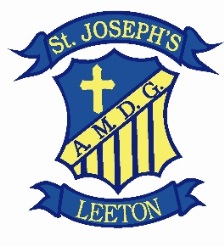 Winter Uniform Order Form for 2017Opening Times Wednesday and Friday 2pm – 4 pmThere is also a range of second hand uniforms available for $5.00 per item. Please come in to select suitable items. Items can also be donated by dropping them off at the uniform shop or the front office.ORDERS CAN BE PLACED ONLINE VIA EMAIL TO galluzzog@ww.catholic.edu.au OR THROUGH YOUR CHILD’S BLUE BOX (TOGETHER WITH CORRECT PAYMENT)Please note uniforms cannot be collected until payment has been made.PAYMENT OPTIONS:CashCheque (made payable to “St. Joseph’s Primary School Uniform Shop)Direct deposit:	Account Name:	St. Joseph’s Primary School Uniform Shop	Bank:		Commonwealth Bank	BSB:		062-564	Account No:	10236955Name:	…………………………………………….	Contact Phone No: …………………….................Contact Email ………………………………………	Date:……………........................Child’s Name: …………………………………… 	Child’s Class: ……….UNIFORM ITEMSIZEPRICESIZEQTYTOTALGirls Winter Pinafores/Skirts4-1050.00Skirts10 – 16 Girls, 10 – 20 Ladies45.00Tie  (loop or normal)18.00Girl’s Navy Pants4,6,8,10,12,14,1629.00Boys Double Knee Grey Trousers4,6,8,10,12,14,1640.00Long Sleeve Blue Shirt - unisex4,5,6,8,10,12,14,18,2025.00Tracksuit Jacket Navy/Sky 4,6,8,10,12,14,16, S,M,L40.00Tracksuit Pants Navy Double Knee4,6,8,10,12,14,16/S, M35.00/37.00Long Sleeve Polo Navy4,6,8,10,12,14,1625.00Navy Sloppy Joe – Unisex 4-16, S,M,L28.00Knee High Socks- Navy                9-12,13-3, 2-8,8-118.00Tights Navy                                      4-6,7-10,11-1415.00Short Sleeve Polo Navy/Sky6,8,10,12,14,16,18,2035.00Short Sleeve Polo Navy/sky16,18,20+35.00Socks – Grey or Sky (Packs of 3)9-12,13-3, 2-820.00Hats -  Unisex with emblemS,M,L20.00Scrunchie - Navy3.00TOTAL